MAESTRÍA EN INFORMACIÓN Y COMUNICACIÓN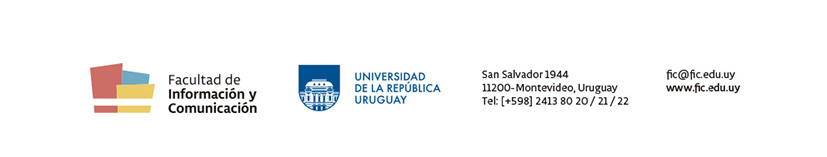 FORMULARIO DEL ANTEPROYECTO DE TESISDatos del aspiranteApellidos y nombresCédula de identidadEn caso de ser extranjero o no residir en Uruguay, indicar el lugar o país donde piensa desarrollar la tesis.Perfil de la Maestría que le interesa cursar(Marcar con una cruz)Información (   )                                                   Comunicación (   )Eje temático en que se enmarca el anteproyecto de tesis(Marcar con una cruz)Perfil InformaciónTeoría de la Información (   )Sociedad de la Información y Políticas de información. Cultura, información y sociedad (   )Alfabetización en Información (   )Organización del conocimiento y Terminología (   )Comportamiento humano informativo (   )Estudios métricos de la información (   )Documentación digital (   )Perfil ComunicaciónTeorías y métodos de la investigación en Comunicación (   )Lenguajes y medios (   )Cultura, comunicación y sociedad (   )Políticas de comunicación (   )Estrategias y prácticas profesionales en comunicación (periodismo, publicidad, comunicación organizacional, comunitaria y educativa) (   )Anteproyecto de tesisTítulo descriptivoSubtítulo descriptivoResumen de la propuesta de investigación(Debe ser claro e informativo. Incluya  objetivos, metodología y resultados esperados. Máximo 250 palabras)Descripción del problema y preguntas de investigación(Máximo 500 palabras)Fundamentación y relevancia de la propuesta(Máximo 500 palabras)Breve mención al marco referencial téorico-metodológico de la propuesta(Máximo 250 palabras)Descripción de los resultados esperados(Máximo 250 palabras)